Name:________________________________________________			Unit 7 – HW Handout #2MonicaGeometry Period:____Date:_____________________________________________Directions: Use a paragraph proof, two-column proof, or flow chart proof to prove the following statements are true.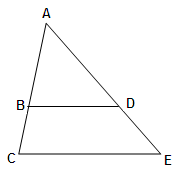  Given:           Prove: 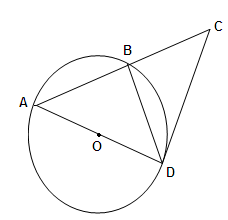  Given:   tangent to circle O Diameter AD B is the midpoint of arc AD	Prove: 